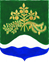 АДМИНИСТРАЦИЯ МУНИЦИПАЛЬНОГО ОБРАЗОВАНИЯМИЧУРИНСКОЕ СЕЛЬСКОЕ ПОСЕЛЕНИЕМУНИЦИПАЛЬНОГО ОБРАЗОВАНИЯПРИОЗЕРСКИЙ МУНИЦИАЛЬНЫЙ РАЙОН ЛЕНИНГРАДСКОЙ ОБЛАСТИП О С Т А Н О В Л Е Н И Е 04 июля 2016 года  	                                                                                    	№ 144О мерах по содействию избирательнымкомиссиям в организации подготовки ипроведения выборов на территории муниципального образования «Мичуринское сельское поселение»Приозерского муниципального района Ленинградской области в единый день голосования 18 сентября 2016 годаВ соответствии с Федеральным законом от 12.06.2002 № 67-ФЗ «Об основных гарантиях избирательных прав и права на участие в референдуме граждан Российской Федерации», Федеральным законом от 22.02.2014 № 20-ФЗ «О выборах депутатов Государственной Думы Федерального Собрания Российской Федерации», областным законом от 01.08.2006 № 77-оз «О выборах депутатов Законодательного собрания Ленинградской области», постановлением администрации муниципального образования «Приозерский муниципальный район» Ленинградской области от ___06.06.2016 года № ______ «О мерах по содействию избирательным комиссиям в организации подготовки и проведения выборов на территории Приозерского муниципального района Ленинградской области в единый день голосования «18» сентября 2016 года» и в целях содействия территориальной избирательной комиссии Приозерского муниципального района (далее – ТИК ПМР ЛО), участковым избирательным комиссиям муниципального образования «Мичуринское сельское поселение» Приозерского муниципального района Ленинградской области в реализации их полномочий по подготовке и проведению выборов, координации деятельности органов местного самоуправления, повышения правовой культуры и активности избирателей в ходе подготовки и проведения выборов:ПОСТАНОВЛЯЮ:Образовать рабочую группу по оказанию организационно-технического содействия ТИК ПМР ЛО и участковым избирательным комиссиям в период подготовки и проведения выборов на территории муниципального образования «Мичуринское сельское поселение» Приозерского муниципального района Ленинградской области в единый день голосования 18 сентября 2016 года и утвердить ее состав согласно приложению 1.Утвердить список должностных лиц администрации муниципального образования «Мичуринское сельское поселение» Приозерского муниципального района Ленинградской области, ответственных за оказание содействия ТИК ПМР ЛО, участковым избирательным комиссиям в реализации полномочий в период подготовки и проведения выборов на территории муниципального образования «Мичуринское сельское поселение» Приозерского муниципального района Ленинградской области согласно приложению 2.Утвердить план мероприятий администрации муниципального образования «Мичуринское сельское поселение» Приозерского муниципального района Ленинградской области по содействию ТИК ПМР ЛО, участковым избирательным комиссиям в организации подготовки и проведения выборов на территории муниципального образования «Мичуринское сельское поселение» Приозерского муниципального района Ленинградской области согласно приложению 3.Администрации муниципального образования «Мичуринское сельское поселение» Приозерского муниципального района Ленинградской области во взаимодействии с соответствующими комитетами и отделами администрации муниципального образования «Приозерский муниципальный район» Ленинградской области своевременно, в установленные законом сроки обеспечить первоочередное рассмотрение обращений, заявлений и жалоб, поступающих от граждан.Оказывать содействие ТИК ПМР ЛО в осуществлении анализа составов резерва участковых избирательных комиссий, в организации и проведении мероприятий, направленных на обучение членов избирательных комиссий.Выделить своим распоряжением специально оборудованные места для размещения предвыборных печатных агитационных материалов кандидатов.Выделить на безвозмездной основе помещения избирательных участков для работы участковых избирательных комиссий.Обеспечить избирательные комиссии транспортом, средствами связи, техническим оборудованием.Обеспечить информирование избирателей о ходе избирательной кампании, дне, времени и месте голосования, размещение информационных материалов, повышающих правовую культуру, активность избирателей, в целях обеспечения их участия в предстоящих выборах, на официальном сайте МО «Мичуринское сельское поселение», а также с привлечением старост сельских населенных пунктов.Обеспечить хранение и охрану избирательной документации избирательных комиссий.Обеспечить работу общественного транспорта по доставке избирателей до мест голосования.Обеспечить функционирование систем энергообеспечения и водоснабжения в жилых домах, объектах социальной сферы, местах расположения избирательных участков.Разработать схему связи и оповещения на случай возникновения пожара на каждый избирательный участок согласно приложению 4.Организовать в день голосования работу предприятий торговли и общественного питания в непосредственной близости к избирательным участкам.Осуществлять контроль исправности, в случае необходимости проведение ремонта технологического избирательного оборудования.Специалисту по культуре, делам молодежи и спорту администрации муниципального образования «Мичуринское сельское поселение» Приозерского муниципального района Ленинградской области:подготовить и реализовать мероприятия по повышению правовой культуры избирателей и обеспечению их активности на выборах, созданию условий для осознанного участия в голосовании во взаимодействии с советом молодежи;организовать культурно-массовые и спортивные мероприятия в период подготовки выборов, в день голосования с привлечением коллективов художественной самодеятельности.Контроль исполнения настоящего постановления оставляю за собой.Настоящее постановление опубликовать в газете «Красная звезда».Глава администрации И.В. Леликов